UNIVERSIDADE FEDERAL DA BAHIA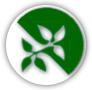 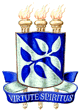 INSTITUTO DE CIÊNCIAS DA SAÚDE
LABORATÓRIO DE IMUNOLOGIA E BIOLOGIA MOLECULARAv. Reitor Miguel Calmon, s/n - Vale do Canela - Salvador-BASOLICITAÇÃO DE EXAME / ENCAMINHAMENTO DE AMOSTRA PARA PESQUISA SOLICITAÇÃO DE EXAME / ENCAMINHAMENTO DE AMOSTRA PARA PESQUISA SOLICITAÇÃO DE EXAME / ENCAMINHAMENTO DE AMOSTRA PARA PESQUISA SOLICITAÇÃO DE EXAME / ENCAMINHAMENTO DE AMOSTRA PARA PESQUISA 	Informações DO PACIENTE / amostra	Informações DO PACIENTE / amostra	Informações DO PACIENTE / amostra	Informações DO PACIENTE / amostraNome:                                                                                                                                           Sexo:  M    FNome:                                                                                                                                           Sexo:  M    FNome:                                                                                                                                           Sexo:  M    FNome:                                                                                                                                           Sexo:  M    FData de nascimento:____/____/______Data de nascimento:____/____/______CPF:CPF:Material coletado:  Medula óssea (MO)    Sangue periférico (SP)Leucometria: Material coletado:  Medula óssea (MO)    Sangue periférico (SP)Leucometria: Material coletado:  Medula óssea (MO)    Sangue periférico (SP)Leucometria: Data da Coleta: ___/___/_____Informações clínicasInformações clínicasInformações clínicasInformações clínicasObjetivo da coleta:  Diagnóstico / Detecção Acompanhamento / Monitoramento / Reavaliação Hipótese diagnóstica:  LMA      LLA-B       LLA-T      LMC      LLC     _________________________________________Hipótese diagnóstica:  LMA      LLA-B       LLA-T      LMC      LLC     _________________________________________Hipótese diagnóstica:  LMA      LLA-B       LLA-T      LMC      LLC     _________________________________________História clínica resumida:História clínica resumida:História clínica resumida:História clínica resumida:	EXAme(s) solicitado(s)	EXAme(s) solicitado(s)	EXAme(s) solicitado(s)	EXAme(s) solicitado(s) BCR::ABL1 p190 qualitativo - Cod. Smart: OH01 BCR::ABL1 p210 qualitativo - Cod. Smart: OH02 BCR::ABL1 p190 quantitativo - Cod. Smart: OH11 BCR::ABL1 p210quantitativo - Cod. Smart: OH11 PML-RARA qualitativo - Cod. Smart: OH13 FLT3-ITD - Cod. Smart: OH03 NPM1 EXON 12 - Cod. Smart: OH05 KIT EXON 8 - Cod. Smart: OH06 PML-RARA qualitativo - Cod. Smart: OH13 FLT3-ITD - Cod. Smart: OH03 NPM1 EXON 12 - Cod. Smart: OH05 KIT EXON 8 - Cod. Smart: OH06 PML-RARA qualitativo - Cod. Smart: OH13 FLT3-ITD - Cod. Smart: OH03 NPM1 EXON 12 - Cod. Smart: OH05 KIT EXON 8 - Cod. Smart: OH06Médico(a) solicitante: ________________________________________________ CRM: ________________Instituição / Clínica: _______________________________________Data da solicitação: ___/___/____________________________________
Assinatura e carimboMédico(a) solicitante: ________________________________________________ CRM: ________________Instituição / Clínica: _______________________________________Data da solicitação: ___/___/____________________________________
Assinatura e carimboMédico(a) solicitante: ________________________________________________ CRM: ________________Instituição / Clínica: _______________________________________Data da solicitação: ___/___/____________________________________
Assinatura e carimboMédico(a) solicitante: ________________________________________________ CRM: ________________Instituição / Clínica: _______________________________________Data da solicitação: ___/___/____________________________________
Assinatura e carimboINSTRUÇÕES PARA ENVIO DAS AMOSTRASINSTRUÇÕES PARA ENVIO DAS AMOSTRASINSTRUÇÕES PARA ENVIO DAS AMOSTRASINSTRUÇÕES PARA ENVIO DAS AMOSTRASDocumentação necessária (cópias)RG, CPF, cartão do SUS e comprovante de residência.RG, CPF, cartão do SUS e comprovante de residência.RG, CPF, cartão do SUS e comprovante de residência.Materiais / Volume RecomendávelSangue periférico (8 ml) ou Medula óssea (4 ml)Sangue periférico (8 ml) ou Medula óssea (4 ml)Sangue periférico (8 ml) ou Medula óssea (4 ml)Tubo de coletaEDTA (roxo)EDTA (roxo)EDTA (roxo)ConservaçãoAté 24 horas após coleta refrigerado entre 2 e 8°CAté 24 horas após coleta refrigerado entre 2 e 8°CAté 24 horas após coleta refrigerado entre 2 e 8°CCritérios de RejeiçãoFalta de requisição médicaAmostra sem identificaçãoFalta de documentação necessáriaAmostra coletada por mais de 24 horasQuantidade de amostra insuficienteAmostra de sangue congeladaPresença de coágulo ou hemólise grosseiraTubo com anticoagulante ou conservante inadequado(ex.: HEPARINA)Falta de requisição médicaAmostra sem identificaçãoFalta de documentação necessáriaAmostra coletada por mais de 24 horasQuantidade de amostra insuficienteAmostra de sangue congeladaPresença de coágulo ou hemólise grosseiraTubo com anticoagulante ou conservante inadequado(ex.: HEPARINA)Falta de requisição médicaAmostra sem identificaçãoFalta de documentação necessáriaAmostra coletada por mais de 24 horasQuantidade de amostra insuficienteAmostra de sangue congeladaPresença de coágulo ou hemólise grosseiraTubo com anticoagulante ou conservante inadequado(ex.: HEPARINA)